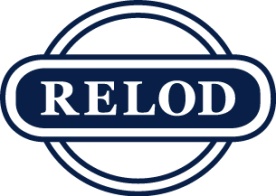 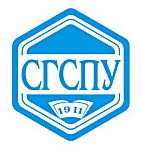 МИНОБРНАУКИ РОССИИфедеральное государственное бюджетное образовательное учреждение высшего образования«Самарский государственный социально-педагогический университет»(СГСПУ)Факультет иностранных языковИздательство Oxford University PressОАНО «Экзаменационно-методический совет Релод-Самара»ЗАО «Релод»Информационное письмо Уважаемые коллеги!Факультет иностранных языков Самарского государственного социально-педагогического университета приглашает Вас принять участие в IV Всероссийской научно-практической конференции 
«Профессиональное развитие преподавателя иностранных языков»Конференция состоится 14 октября 2016 года по адресу: 443090 г. Самара, ул. Блюхера, 25. Начало работы конференции – 10.00. Регистрация – с 9.00.В работе конференции примут участие ведущие специалисты в области методики преподавания иностранных языков. Предполагается проведение мастер-классов, которые представят носители языка.Цели конференции:повышение языковой, дидактической и педагогической компетенции преподавателей иностранных языков в образовательных заведениях общего и профессионального образования;укрепление сотрудничества между вузами и школами; обмен научным и практическим опытом в области преподавания иностранных языков;публикация результатов научных и практических исследований аспирантов, докторантов, преподавателей высших и средних учебных заведений и студентов.Рабочие языки: русский/английский/немецкий/французский.Работа конференции  пройдет по следующим направлениям:Модернизация иноязычной подготовки школьников и студентов как условие повышения качества образования;Инновационные технологии на занятиях по иностранному языку в условиях внедрения новых образовательных стандартов;Современные средства оценивания результатов обучения иностранным языкам;Модульные технологии и грамотная организация самостоятельной деятельности учащегося;Информационно-коммуникативные технологии в преподавании иностранных языков;Язык и межкультурная коммуникация в контексте профессиональной подготовки будущих преподавателей иностранных языков.Формы участия в конференции: очная с докладом на секционном заседании, проведение мастер-класса, очная без доклада. Все участники конференции получат сертификаты.Во время работы конференции будет организована выставка учебной литературы издательств Oxford University Press и CLE International.Заявку на участие (в том числе и участие без доклада) необходимо выслать по электронной почте до 07.10.2016 г. на адрес: samara_conf@inbox.ru. В заявке необходимо указать ФИО, место работы и должность, контактные данные (тел., e-mail), форму участия в конференции, название и тезисы доклада (до 250 слов, если предполагается).